Scarecrow Decorating Contest Registration FormName of Business/Organization ______________________________________________Address_______________________________________________________Contact Person ________________________________________________Phone Number _________________________________________________E-mail Address_________________________________________________Registration Deadline – Sept 30thPlease return this registration form to chamber@tamaqua.net Tamaqua Area Chamber of Commerce PO Box 54 Tamaqua PA  18252Scarecrows must be displayed by October 12th  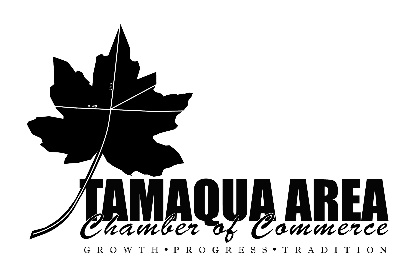 